                  УТВЕРЖДАЮ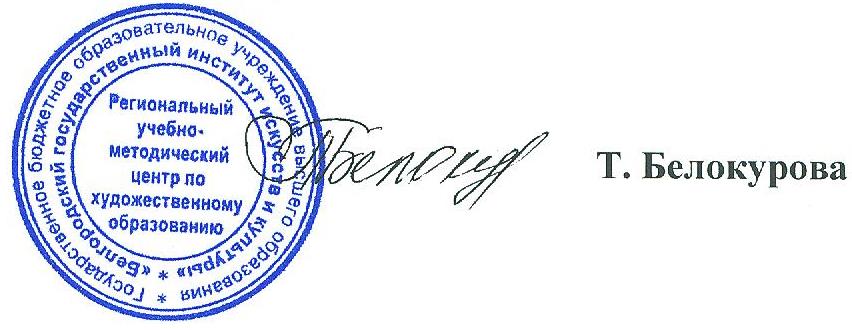 Директор регионального учебно-методического центра по художественному образованию  БГИИК «_____»            сентября        2017 г. П Л А Нучебно-методических мероприятийдля преподавателей образовательных учреждений дополнительного образования детей – детских музыкальных, художественных школ и школ искусств области,рекомендованных для проведения на межзональном уровне2017-2018 учебный год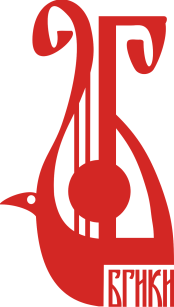 П Л А Нучебно-методических мероприятийдля преподавателей образовательных учреждений дополнительного образования детей – детских школ искусств области,рекомендованных для проведения на межзональном уровне2017-2018 учебный годВ целях повышения квалификации и обмена опытом работы преподавателей детских школ искусств области на базе учебных заведений планируются межзональные мероприятия.Мероприятия на межзональном уровне организуются и проводятся школой по согласованию с зональным методическим объединением. Школа (зональное методическое объединение) самостоятельно определяет дату проведения и информирует о проведении мероприятия региональный учебно-методический центр по художественному образованию БГИИК, председателей методобъединений области, школы, приглашает кураторов по данной специализации. Проведение межзонального мероприятия засчитывается как мероприятие регионального уровня  при соблюдении следующих условий:Обязательное присутствие куратора и его положительный отзыв на данное мероприятие.Присутствие представителей из других городов, районов (прилагать регистрационный лист).Наличие отчета о проведении мероприятия (по форме):ОТЧЕТо проведении межзонального мероприятия__________________________________ШколаФ.И.О. преподавателяСпециализацияТема методического мероприятия  (конкурса)Присутствовали кураторы (Ф.И.О.) /Прилагается отзыв куратора/Приглашались преподаватели из других городов, районов: ______________________Всего присутствовало ______ человек,         из других регионов  ______(прилагать регистрационный лист с указанием Ф.И.О. преподавателей школ, районов и отзывы присутствующих преподавателей).№МероприятиеСроки проведе-ния Сроки проведе-ния Место проведенияМесто проведенияОтветственныйОтветственныйОтветственныйСекция фортепианоСекция фортепианоСекция фортепианоСекция фортепианоСекция фортепианоСекция фортепианоСекция фортепианоСекция фортепианоСекция фортепианоМежзональный семинар фортепианного отделения «Значение творчества П.И. Чайковского в воспитании юного музыканта»: - Методический доклад с практическим показом «Развитие музыкального вкуса на основе вокальных произведений П.И. Чайковского»;  - Методический доклад с практическим показом «Детский альбом – путь в мир большой музыки»; - Методический доклад с практическим показом  «Развитие воображения в фортепианной музыке П.И. Чайковского»;  - Методический доклад с практическим показом «Постижение художественно-музыкальных образов в фортепианных пьесах П.И. Чайковского в ДШИ».11 ноября 2017 г.11 ноября 2017 г.МБУ ДО ДШИ п. МайскийМБУ ДО ДШИ п. МайскийПреподаватели:  Костенко О.И.Чекушкина Т.И.Димченко О.И.Костенко О.И.Преподаватели:  Костенко О.И.Чекушкина Т.И.Димченко О.И.Костенко О.И.Преподаватели:  Костенко О.И.Чекушкина Т.И.Димченко О.И.Костенко О.И. - Межзональный семинар на  базе ДШИ№1 г. Белгород:  - Открытый урок «Различные формы работы на уроках общего фортепиано» (с учащимися класса); - Методический доклад в рамках межзонального МО «Педагогические и творческие аспекты работы концертмейстера в музыкальном образовательном процессе»; - Отчетный концерт учащихся класса по общему фортепиано преподавателей ДШИ №1 Г.И. Семикопенко, Н.В. Шляховой. - Методический доклад «Сказочные образы в музыке» с иллюстрациями учеников класса; - Сольный концерт ученицы 4 класса Овсюк В.6  декабря 2017г.6  декабря 2017г.ДШИ №1 г. БелгородДШИ №1 г. БелгородПреподаватели:Шляхова Н.В., Семикопенко Г.И.Панкратова Н.А.,Преподаватели:Шляхова Н.В., Семикопенко Г.И.Панкратова Н.А.,Преподаватели:Шляхова Н.В., Семикопенко Г.И.Панкратова Н.А.,Межзональный семинар на тему  «Формирование исполнительской  культуры  учащихся в классе фортепиано  ДШИ и ДМШ.  Развитие  эмоционально - образного восприятия  музыки»: -  Методическое сообщение на тему: «Работа над художественным образом как один из методов  воспитания учащихся в классе фортепиано» (преп.  Пензина Т.И.); -   Методическое сообщение с практическим показом на тему:  «Основные аспекты работы над кантиленой  в классе фортепиано» (преп. Кострыкина Е.А., ПензинаТ.И.); - Методическое сообщение на тему: «Некоторые особенности работы над произведениями И.С.Баха в классе фортепиано» (преподаватель Губкинского филиала ГБОУ ВО БГИИК Кочеткова Л.В.)ноябрь 2017г.ноябрь 2017г.ДШИ с. МонаковоДШИ с. МонаковоПреподаватели:Пензина Т.И.Кострыкина Е.А., Пензина Т.И.Кочеткова Л.В.Преподаватели:Пензина Т.И.Кострыкина Е.А., Пензина Т.И.Кочеткова Л.В.Преподаватели:Пензина Т.И.Кострыкина Е.А., Пензина Т.И.Кочеткова Л.В. Межзональный семинар «Роль ансамблевой игры в становлении музыканта-исполнителя»:  - Открытый урок на тему: «Роль фортепианного ансамбля в становлении музыканта» учащихся отделения фортепиано Волковой А., Федоровой В. -  Методический доклад с иллюстрациями учащихся » преподавателя ДШИ №1 И.Н. Иваницкой на тему: «Работа над звуком на примере произведений П. Чайковского, Ф. Шопена, С. Рахманинова. -  Методический доклад с иллюстрациями учащихся классов преподавателя ДШИ №1 Мелиховой Н.А. на тему: «Программная музыка». -  Открытый урок преподавателя ДШИ №1  Мелиховой Н.А. на тему: «Формирование концертмейстерских навыков у учащихся младших классов».7 февраля 2018 г.7 февраля 2018 г.ДШИ №1 г. БелгородДШИ №1 г. БелгородПреподаватели:Иваницкая И.Н., Мелихова Н.А.Преподаватели:Иваницкая И.Н., Мелихова Н.А.Преподаватели:Иваницкая И.Н., Мелихова Н.А.Межзональный семинар-практикум «Музыкальное образование – средство развития потенциальных способностей учащихся»: - Сольный концерт учащегося 7 класса  Ельникова Максима; - Концерт класса фортепианного отделения; -  Методический доклад с практическим показом на тему: «Ансамбль – как форма работы с учащимися в фортепианном классе»; - Открытый урок на тему: «Особенности работы над музыкальным произведением в классе аккомпанемента».14 марта 2018 г.14 марта 2018 г.ДШИс. ФедосеевкаДШИс. ФедосеевкаПреподаватели:Барабаш А.С.Ленинг М.И.Яковлева Ю.В.Кужелькова Е.Г.Преподаватели:Барабаш А.С.Ленинг М.И.Яковлева Ю.В.Кужелькова Е.Г.Преподаватели:Барабаш А.С.Ленинг М.И.Яковлева Ю.В.Кужелькова Е.Г.Межзональный семинар для преподавателей и концертмейстеров секции фортепиано на тему: «Разностороннее развитие учащихся в учебном процессе музыкальной школы как важная составляющая в становлении личности и профессионализма будущего пианиста»: - методический доклад с иллюстрацией учащихся класса для преподавателей секции фортепиано на тему: «Работа с учениками младших классов над произведениями малых форм». - методический доклад с иллюстрациями учащихся для преподавателей секции фортепиано на тему: «О некоторых аспектах работы над ансамблем пианиста и скрипача в учебном процессе музыкальной школы». - методический доклад с иллюстрациями учащихся для преподавателей секции фортепиано на тему: «Развитие образно-музыкального мышления учащихся музыкальной школы». - открытый урок с учащимися класса для преподавателей секции фортепиано на тему: «Особенности исполнения произведений на клавишном синтезаторе».21 марта 2018г.21 марта 2018г.ДМХШг. БелгородДМХШг. БелгородПреподаватели:Гулина Н.Р.Ананьев А.А., Ананьева М.А.Данилкова М.Е., Рыбкина Л.А.Рыбкин Е.А.Преподаватели:Гулина Н.Р.Ананьев А.А., Ананьева М.А.Данилкова М.Е., Рыбкина Л.А.Рыбкин Е.А.Преподаватели:Гулина Н.Р.Ананьев А.А., Ананьева М.А.Данилкова М.Е., Рыбкина Л.А.Рыбкин Е.А.Секция народных инструментовСекция народных инструментовСекция народных инструментовСекция народных инструментовСекция народных инструментовСекция народных инструментовСекция народных инструментовСекция народных инструментовСекция народных инструментовОткрытый урок с учащимся 5 класса Умбрас Евгением «Особенности работы над произведениями крупной формы с учащимися старших классов в классе гитары». Преподаватель по классу гитары Ковалева Н.С.ноябрь2017 г.ноябрь2017 г.ДШИ № 2г. Старый ОсколДШИ № 2г. Старый ОсколПреподаватель Ковалева Н.С.Преподаватель Ковалева Н.С.Преподаватель Ковалева Н.С.Интегрированный межзональный семинар на тему: «Развитие творческих способностей обучающихся на основе педагогики сотрудничества»Программа семинара:1. Методический доклад с практическим показом: «Особенности ансамблевого музицирования в классе домры и балалайки». Преподаватель - Гребенкина И.Г.
2. Методический доклад с практическим показом.  29 ноября 2017 г.29 ноября 2017 г.ДМШ № 3г. Старый ОсколДМШ № 3г. Старый ОсколПреподаватели: Кирносенко Э.А., Путинцев С.В., Барченко О.П., Барченко А.В.Преподаватели: Кирносенко Э.А., Путинцев С.В., Барченко О.П., Барченко А.В.Преподаватели: Кирносенко Э.А., Путинцев С.В., Барченко О.П., Барченко А.В.Межзональный семинар: 1.Методический доклад с иллюстрациями учащихся для преподавателей народных инструментов на тему: «Развитие технических навыков у начинающих в классе аккордеона».2.Открытый урок на тему: «Работа над пьесами в классе балалайки».3. Открытый урок на тему: «Формы работы с начинающими в классе баяна».декабрь 2017 г.декабрь 2017 г.Северная ДШИСеверная ДШИПреподаватели:Половнева Н.В.Тимко Ю.В.Пономарева О.И.Преподаватели:Половнева Н.В.Тимко Ю.В.Пономарева О.И.Преподаватели:Половнева Н.В.Тимко Ю.В.Пономарева О.И.Обобщение педагогического опыта преподавателя МБУ ДО ДШИ №1 г. Белгорода Селюковой на тему: «Развитие навыков и приемов подбора по слуху у учащихся ДМШ и ДШИ»декабрь2017г.декабрь2017г.ДШИ №1г. БелгородДШИ №1г. БелгородПреподавательСелюкова Т.Н.ПреподавательСелюкова Т.Н.ПреподавательСелюкова Т.Н.Открытый урок с учащимся 4 класса Петуховым Ильей «Работа над средствами музыкальной выразительности в программных произведениях для балалайки». Преподаватель по классу балалайки Михайлова Н.И.декабрь2017 г.декабрь2017 г.ДШИ № 2г. Старый ОсколДШИ № 2г. Старый ОсколПреподаватель Михайлова Н.И.Преподаватель Михайлова Н.И.Преподаватель Михайлова Н.И.Межзональный открытый урок «О некоторых  особенностях исполнения классической музыки в классе домры» и концерт класса преп. Захлевной С.П.декабрь2017 г.декабрь2017 г.ДШИг. ШебекиноДШИг. ШебекиноЗахлевная С.П.Захлевная С.П.Захлевная С.П.Межзональный педагогический практический семинар «О некоторых современных тенденциях методов обучения учащихся на отделении струнных народных инструментов в ДМШ»:- открытый урок преп. Тимощук Л.А. в классе домры (2 класс). Тема: «Работа над художественным образом в музыкальном произведении»;- открытый урок преп. Буйвита А.В. в классе балалайки. Тема: «Постановка двойного пиццикато и переменного приёма»;-обобщение педагогического опыта преп. Тимощук Л.А. на тему: «Класс ансамбля как основа развития музыкально-творческих способностей учащихся ДМШ»;- методический доклад с практическим показом преп. Дергачёвой Т.П. на тему : «Подготовка учащихся к концертному выступлению»;- концерт учащихся и преподавателей.декабрь2017 г.декабрь2017 г.ДМШ №5г. БелгородДМШ №5г. БелгородТимощук Л.А.Тимощук Л.А.Тимощук Л.А.Методический семинар для преподавателей секции клавишных народных инструментов:Обобщение педагогического опыта преп. по классу аккордеона  ДМШ № 5 г. Белгорода С.Н. Лантратовой.Тема: «Творческий процесс подготовки учащихся к концертному выступлению».декабрь2017 г.декабрь2017 г.ДМШ № 5г. БелгородДМШ № 5г. БелгородС.Н. ЛантратоваС.Н. ЛантратоваС.Н. ЛантратоваСольный концерт «От классики до джаза» учащихся Топорковой М., Брудковской М., Мелещенко А. январь 2018г.январь 2018г.ДШИ №1ДШИ №1Класс преподавателя Бутурлакиной Н.А.Класс преподавателя Бутурлакиной Н.А.Класс преподавателя Бутурлакиной Н.А.Межзональный семинар «Обучение игре на музыкальном инструменте как важнейшая форма эстетического воспитания ребенка»:1.Открытый урок на тему: «Система игры на музыкальном инструменте «домра».2.Открытый урок на тему: «Работа над звукоизвлечением с учащимися класса баяна».3.Открытый урок на тему: «Современные технологии при обучении игре на струнных народных инструментах в ансамбле (балалайка-домра)».февраль 2018 г.февраль 2018 г.На базе ДШИ села Ясные ЗориНа базе ДШИ села Ясные ЗориПреподаватели: Шишова С. В.Левченко О.Н.Таранин С.В.Преподаватели: Шишова С. В.Левченко О.Н.Таранин С.В.Преподаватели: Шишова С. В.Левченко О.Н.Таранин С.В.Межзональный семинар для преподавателей по классу гитары:Методический доклад на тему: «Работа над техническим материалом»Открытый урок на тему: «Способы работы  над фразировкой с учащимися младших классов в условиях ДМШ, ДШИ»февраль2018 г.февраль2018 г.ДМШ №3г. БелгородДМШ №3г. БелгородФилатова З.Ю.Поторочина Л.В.Филатова З.Ю.Поторочина Л.В.Филатова З.Ю.Поторочина Л.В.Межзональный семинар преподавателей по классу гитары на тему: «Исполнение испанской, латино-американской и эстрадной музыки на классической гитаре»1. Методический доклад с практическим показом: «Техника игры испанских гитаристов фламенко».  Преподаватель Быков И.В.2. Методическое сообщение с практическим показом: «Стилевые особенности босса-новы».Преподаватель Вершинина Е.Ю.3. Концерт учащихся класса гитары.28 февраля2018 г.28 февраля2018 г.ДШИ им. М. Г. Эрденко № 1г. Старый ОсколДШИ им. М. Г. Эрденко № 1г. Старый ОсколАббасов К.М.Аббасов К.М.Аббасов К.М.Межзональный семинар преподавателей по классу гитары: «Совершенствование исполнительских навыков  учащихся в подготовке к концертному выступлению».Программа семинара:1. Открытый урок преподавателя Жидковой Ольги Ивановны с учащимся 3 класса  Самойловым  Кириллом на тему: «Художественный образ музыкального произведения и технические средства его воплощения». 2. Сольный концерт учащихся Волобуева Дмитрия (6 класс, преподаватель Новикова Ирина Викторовна) и Рубель Егора (4 класс, преподаватель Шевченко Сергей Анатольевич).февраль 2018 г.февраль 2018 г.ДМШ № 5г. Старый ОсколДМШ № 5г. Старый ОсколДМШ № 5ДМШ № 5ДМШ № 5Межзональный семинар на тему: «Система работы по сохранению и развитию исполнительства на русских народных инструментах в ДШИ».Программа семинара:1. Методическое сообщение на тему: «Влияние русских народных мотивов на развитие духовно- нравственной личности учащихся». Преподаватели: Токарева Л. Ю, Канаева И. Г., Трофименко Е. И.2. Обобщение педагогического опыта преподавателя Монаковой В. И. на тему: «Концерт класса, как одна из форм подведения итогов творческой работы преподавателя»3. Концерт учащихся класса преподавателя Монаковой В. И.февраль2018 г.февраль2018 г.ДШИс. МонаковоДШИс. МонаковоДШИ с. МонаковоДШИ с. МонаковоДШИ с. МонаковоМежзональное мероприятие. Открытый урок с учащимся класса на тему «Творческий подход в развитии общих умений и навыков учащихся-баянистов в детской музыкальной школе»март 2018 г.март 2018 г.ДМХШДМХШКирьян В.Д.Кирьян В.Д.Кирьян В.Д.Межзональное методическое мероприятие. Открытый урок с учащимся 2 класса Круговым Никитой на тему: «Музицирование в классе баяна»март 2018 г.март 2018 г.ДМХШДМХШПрисухина И.В.Присухина И.В.Присухина И.В.Межзональное методическое мероприятие. Открытый урок с учащейся 2 класса Масалитиной Алисой на тему «Развитие навыков аккомпанемента у учащихся младших классов ДМШ» (баян)март 2018 г.март 2018 г.ДМХШДМХШМарховцев С.В.Марховцев С.В.Марховцев С.В.Методическое межзональное мероприятие. Сольный концерт ансамбля русских народных инструментов «Дивертисмент»апрель 2018 г.апрель 2018 г.ДМХШДМХШНекрасова Ж.В., Незбутняя Н.Н., Котеля Д.А. (конц.)Некрасова Ж.В., Незбутняя Н.Н., Котеля Д.А. (конц.)Некрасова Ж.В., Незбутняя Н.Н., Котеля Д.А. (конц.)Сольный концерт учащихся Горбунова Даниила (4 класс) и Горбунова Всеволода (5 класс). Преподаватели Барченко О. П. и Барченко А. В. апрель2018 г.апрель2018 г.ДМШ № 3г. Старый ОсколДМШ № 3г. Старый ОсколДМШ № 3ДМШ № 3ДМШ № 3Межзональный семинар: «Формирование учебно-познавательных умений, навыков и самостоятельной активности учащихся народного отделения ДШИ»Программа семинара:1. Открытый урок на тему: «Работа с учащимися над достижением эстрадной готовности программы». Преподаватель по классу гитары Жидовкина М.В.2. Методический доклад с показом на тему: «Произведения современных композиторов в процессе обучения по классу баяна, аккордеона» Преподаватель Чеснокова И.В.3. «Музыкальный калейдоскоп», концерт учащихся народного отделения. Преподаватели: Чеснокова И.В, Жидовкина М.В., Примакова Н.М.апрель 2018 г.апрель 2018 г.ДШИс. ФедосеевкаДШИс. ФедосеевкаДШИ с. ФедосеевкаДШИ с. ФедосеевкаДШИ с. ФедосеевкаСеминар «Формирование учебно-познавательных умений, навыков и самостоятельной активности учащихся народного отделения ДШИ»1. Открытый урок «Работа с учащимися над достижением эстрадной готовности программы», отв. Жидовкина М.В., преп. по классу гитары.2. «Произведения современных композиторов в процессе обучения по классу баяна аккордеона», отв. Чеснокова И.В., преп. по классу аккордеона.3. «Музыкальный калейдоскоп», концерт учащихся народного отделения, отв. Чеснокова И.В, Жидовкина М.В., Примакова Н.М.апрель2018 г.апрель2018 г.ДШИ с. ФедосеевкаДШИ с. ФедосеевкаЧеснокова И.В.Жидовкина М.В.Чеснокова И.В.Жидовкина М.В.Чеснокова И.В.Жидовкина М.В.Секция преподавателей вокально-хоровых, теоретических дисциплин, эстетического циклаСекция преподавателей вокально-хоровых, теоретических дисциплин, эстетического циклаСекция преподавателей вокально-хоровых, теоретических дисциплин, эстетического циклаСекция преподавателей вокально-хоровых, теоретических дисциплин, эстетического циклаСекция преподавателей вокально-хоровых, теоретических дисциплин, эстетического циклаСекция преподавателей вокально-хоровых, теоретических дисциплин, эстетического циклаСекция преподавателей вокально-хоровых, теоретических дисциплин, эстетического циклаСекция преподавателей вокально-хоровых, теоретических дисциплин, эстетического циклаСекция преподавателей вокально-хоровых, теоретических дисциплин, эстетического циклаМежзональный семинар в рамках в рамках «Школы молодого педагога»- Открытый урок по сольфеджио с учащимися 2 класса «Формы работы на первом уроке нового учебного года»;- Открытый урок по предмету «Слушание музыки» с учащимися 1 класса «Волшебная страна музыки»13.09.2017 г.13.09.2017 г.ДМШ №1 г. БелгородаДМШ №1 г. БелгородаПреподаватели: Шестакова Т.И. Степанова Е.А.Преподаватели: Шестакова Т.И. Степанова Е.А.Преподаватели: Шестакова Т.И. Степанова Е.А.Межзональный семинар для преподавателей теоретических дисциплин:- Открытый урок по сольфеджио с учащимися 2 класса «Актуальные формы работы для активизации музыкальных способностей, памяти и мышления учащихся ДМШ на уроках музыкально-теоретических дисциплин» - Открытый урок по слушанию музыки с учащимися 2 класса «Формы работы на уроках слушание музыки, способствующие расширению музыкально-слухового пространства и воспитанию художественного вкуса»11.10.2017 г.11.10.2017 г.ДМШ № 3г. БелгородаДМШ № 3г. БелгородаПреподаватели: Александрович Н.И. Леус Л.М.Преподаватели: Александрович Н.И. Леус Л.М.Преподаватели: Александрович Н.И. Леус Л.М.Межзональный семинар для преподавателей секции «Хоровое и сольное пение» на тему: «Повышение музыкальной культуры, расширение эстетического кругозора и влияние классической музыки на психофизическое состояние ребенка младшего школьного возраста».октябрь2017 г.октябрь2017 г.ДМХШ г. БелгородаДМХШ г. БелгородаПреподаватели:Клименко С.Б.Преподаватели:Клименко С.Б.Преподаватели:Клименко С.Б.Межзональный открытый урок по хору по теме: «Работа над ансамблем в хоровом коллективе»октябрь2017 г.октябрь2017 г.Октябрьская ДШИОктябрьская ДШИПреподаватели: Борщева Ю.В.Волобуева Ю.В.Преподаватели: Борщева Ю.В.Волобуева Ю.В.Преподаватели: Борщева Ю.В.Волобуева Ю.В.Межзональный семинар преподавателей отделения духовного пения: Тема семинара: «Византийское пение. История. Стили».ноябрь 2017 г.ноябрь 2017 г.Северная ДШИСеверная ДШИПреподаватели: Кузьмина Е.А., Мироненко В.В.Преподаватели: Кузьмина Е.А., Мироненко В.В.Преподаватели: Кузьмина Е.А., Мироненко В.В.Межзональный семинар для преподавателей хоровых дисциплин  «Подготовительные этапы развития детского хорового коллектива»:1. Открытый урок на тему: «Мои первые шаги в хоре».2.  Открытый урок на тему: «Хоровое сольфеджио».ноябрь 2017 г.ноябрь 2017 г.ДМШ № 5 г. Старый ОсколДМШ № 5 г. Старый ОсколПреподаватели:Грабская О. Е.Согомонян Е. Ю.Преподаватели:Грабская О. Е.Согомонян Е. Ю.Преподаватели:Грабская О. Е.Согомонян Е. Ю.Межзональный семинар для преподавателей секции «Хоровое и сольное пение» на тему: «Обзор детских вокально-хоровых произведений современных композиторов-песенников»15.11.2017 г.15.11.2017 г.ДМШ № 1 г. БелгородаДМШ № 1 г. БелгородаПреподаватели:Коржова Н.П., Кондрашова Л.В.,   Деменчук Н.А., Евсюкова Н.А.Преподаватели:Коржова Н.П., Кондрашова Л.В.,   Деменчук Н.А., Евсюкова Н.А.Преподаватели:Коржова Н.П., Кондрашова Л.В.,   Деменчук Н.А., Евсюкова Н.А.Межзональный семинар для преподавателей секции «Хоровое и сольное пение» на тему: «Детские песни в хоровом творчестве композиторов Я. Дубравина, В. Шаинского, Г. Струве, А. Арутюнова, В. Синенко»декабрь2017 г.декабрь2017 г.ДМХШ г. БелгородаДМХШ г. БелгородаПреподаватели:Гурьянова Н.Л., Мендрюх Н.В., Сокол М.Н.Концертмейстеры:Фомица Е.А.,Попова А.Ю.Преподаватели:Гурьянова Н.Л., Мендрюх Н.В., Сокол М.Н.Концертмейстеры:Фомица Е.А.,Попова А.Ю.Преподаватели:Гурьянова Н.Л., Мендрюх Н.В., Сокол М.Н.Концертмейстеры:Фомица Е.А.,Попова А.Ю.Межзональный семинар для преподавателей теоретических дисциплин.Открытый урок на тему: «Хроматизмы».Открытый урок на тему: «Интервалы».Методическое сообщение с иллюстрациями учащихся на тему: «Музыковедческое эссе (структура, признаки эссе, правила написания)».декабрь 2017 г.декабрь 2017 г.Северная ДШИСеверная ДШИПреподаватели:Гришенькина В.П.Костина Л.Г.Преподаватели:Гришенькина В.П.Костина Л.Г.Преподаватели:Гришенькина В.П.Костина Л.Г.Межзональный семинар в рамках  «Школы молодого педагога»:- Открытый урок по сольфеджио с учащимися 5 класса «Основные формы работы на уроках сольфеджио с использованием музыкального материала из курса музыкальной литературы»;- Методический доклад с иллюстрациями учащихся «Совместное творчество преподавателя и учащегося на уроках сольфеджио (с применением авторского музыкального материала).28.02.2017 г.28.02.2017 г.ДМШ № 1г. БелгородДМШ № 1г. БелгородПреподаватели:Орлова И.В. Ковтун Н.Ю.Преподаватели:Орлова И.В. Ковтун Н.Ю.Преподаватели:Орлова И.В. Ковтун Н.Ю.Межзональный семинар на тему: «Образы природы в творчестве русских и зарубежных композиторов». февраль2018 г.февраль2018 г.ДШИ с. Монаково ДШИ с. Монаково Преподаватели:Буркавцова О.В.Ковалюк Л. П.Преподаватели:Буркавцова О.В.Ковалюк Л. П.Преподаватели:Буркавцова О.В.Ковалюк Л. П.Межзональный семинар на тему: «Вокальное воспитание юных музыкантов в ДМШ и ДШИ».                                                   Программа семинара:   Методическое сообщение с практическим показом на тему: «Некоторые аспекты формирования и развития вокальных навыков учащихся класса сольного пения в ДМШ и ДШИ».   Методический доклад с практическим показом на тему: «Особенности начального обучения эстрадному вокалу в ДМШ и ДШИ».28 февраля2018 г.28 февраля2018 г.ДШИ № 2г. Старый ОсколДШИ № 2г. Старый ОсколПреподаватели:Тибекина И. А.Ткачева И. А.Преподаватели:Тибекина И. А.Ткачева И. А.Преподаватели:Тибекина И. А.Ткачева И. А.Межзональный семинар преподавателей вокала:Открытый урок по классу вокала на тему: «Светское и церковное пение».Методический доклад: «Единство и различия светского и церковного пения».Открытый урок по классу вокала на тему: «Работа с начинающими в классе вокала».февраль 2018 г.февраль 2018 г.Северная ДШИСеверная ДШИПреподаватели:Спасова Е.П.Спасова Е.П.Жилина Л.Н.Преподаватели:Спасова Е.П.Спасова Е.П.Жилина Л.Н.Преподаватели:Спасова Е.П.Спасова Е.П.Жилина Л.Н.Межзональный семинар для преподавателей секции «Хоровое и сольное пение»  на тему: «Упражнения и вокализы как основное средство развития техники начинающих вокалистов».Отчетный концерт учащихся класса преподавателя Зерновой Л.А.март2018 г.март2018 г.ДМХШДШИ №1 г. БелгородаДМХШДШИ №1 г. БелгородаДемченко Е.В.Григорьева И.В. (конц.)Зернова Л.А.Демченко Е.В.Григорьева И.В. (конц.)Зернова Л.А.Демченко Е.В.Григорьева И.В. (конц.)Зернова Л.А.Межзональный семинар  «Развитие вокально-интонационных навыков и образного мышления на уроках хора и сольного пения»:Открытый урок для преподавателей хоровых дисциплин на тему: «Повышение исполнительского уровня учащихся хора через работу над образным мышлением разучиваемых произведений» Открытый урок по классу вокала на тему: «Вокально-интонационные упражнения как элементы повышения уровня исполнительского мастерства»Методическое сообщение на тему: «Развитие творческой активности в хоре младших классов» с иллюстрацией учащихся младшего хора.март 2018 г.март 2018 г.Разуменская ДШИРазуменская ДШИПреподаватели:Бронникова А. Ю.Рукавица И. С.Баранова М. А.Преподаватели:Бронникова А. Ю.Рукавица И. С.Баранова М. А.Преподаватели:Бронникова А. Ю.Рукавица И. С.Баранова М. А.Мастер-класс преподавателя ШИ БГИИК Н.И. Ходневич, руководителя образцового ансамбля эстрадного пения «Поющие эльфы». Тема мастер-класса «Работа с эстрадным вокальным ансамблем».ноябрь2017 г.ноябрь2017 г.ШИ БГИИКул. Королёва, 7ШИ БГИИКул. Королёва, 7Методист ШИ БГИИК Юстратова О.Н.Методист ШИ БГИИК Юстратова О.Н.Методист ШИ БГИИК Юстратова О.Н.Межзональный семинар: Сольный концерт учащихся 3 класса вокального отделения Михайловой  Миланы (пр. Кондрашова Л.В.) и  Михайлова Максима (пр. Евсюкова Н.А.)Сольный концерт учащейся 6 класса отделения сольного пения Воронкиной Дианы (пр. Белоусова М.Г.) 11.04.2018 г.11.04.2018 г.ДШИ №1 г. БелгородаДШИ №1 г. БелгородаПреподаватели:Кондрашова Л.В.,  Евсюкова Н.А.Белоусова М.Г.Преподаватели:Кондрашова Л.В.,  Евсюкова Н.А.Белоусова М.Г.Преподаватели:Кондрашова Л.В.,  Евсюкова Н.А.Белоусова М.Г.Секция оркестровых инструментовСекция оркестровых инструментовСекция оркестровых инструментовСекция оркестровых инструментовСекция оркестровых инструментовСекция оркестровых инструментовСекция оркестровых инструментовСекция оркестровых инструментовСекция оркестровых инструментовМежзональный семинар на тему «Основные приёмы звукоизвлечения и начальные штрихи в классе скрипки» ноябрь2017г.ноябрь2017г.ноябрь2017г.ДШИ №2Ст. Осколпреподаватель Зубова С.В.преподаватель Зубова С.В.преподаватель Зубова С.В.Межзональный семинар «Коллективные формы обучения как фактор развития каждого учащегося в ДМШ и  ДШИ»:1. Методическое сообщение «Коллективное исполнительство как одна из форм развития музыкального творчества учащихся». 2. Концерт учащихся  хорового класса.3. Методический доклад  с иллюстрациями учащихся «Ансамбль в классе флейты как  форма исполнительской и творческой деятельности учащихся ДМШ и ДШИ». 4. Открытый урок по предмету ансамбль «Ансамблевое исполнительство в классе флейты».
5. Методическое сообщение с иллюстрациями «Ансамблевое музицирование как  форма развивающего фортепианного обучения»
ноябрь 2017г.ноябрь 2017г.ноябрь 2017г.ДШИ села Ясные ЗориПреподаватели: Крапивин В.Н.Крапивин В.Н.Зыбарева Т.И.Зыбарева Т.И.Ларина М.В.Преподаватели: Крапивин В.Н.Крапивин В.Н.Зыбарева Т.И.Зыбарева Т.И.Ларина М.В.Преподаватели: Крапивин В.Н.Крапивин В.Н.Зыбарева Т.И.Зыбарева Т.И.Ларина М.В.Межзональный семинар для преподавателей духовых инструментов:1.Открытый урок на тему: «Исполнительское дыхание. Значение и методы развития». 2.Открытый урок на тему: «Развитие и укрепление амбушюра духовика».3.Лекция-концерт на тему: «Особенности работы в классе электрогитары».ноябрь 2017г.ноябрь 2017г.ноябрь 2017г.ДШИ п.  СеверныйПреподаватели:Яровая К.А.Яровой П.Н.Мовсесян С.М.Преподаватели:Яровая К.А.Яровой П.Н.Мовсесян С.М.Преподаватели:Яровая К.А.Яровой П.Н.Мовсесян С.М.Семинар «Развитие мотивации у учащихся ДМШ и ДШИ как средство повышения эффективности учебно-воспитательного процесса в результате освоения дополнительных предпрофессиональных и общеразвивающих программ в области искусств». Программа семинара по специализации «Скрипка»:1.	Сольный концерт Кравченко Марии «Музыка для души», преподаватель Скиданова В.И.2.	Открытый урок «Формирование комплекса умений и навыков начинающего скрипача, его мышления и воображения», преподаватель Долматова Е.В.3.	Методическая разработка «Работа над ритмом, штрихами и развитием внутреннего слуха в классе скрипичного ансамбля» с практическим показом, преподаватель Скиданова В.И.март 2018март 2018март 2018Школа искусств Алексеевского районаДегальцева Е.Я.Дегальцева Е.Я.Дегальцева Е.Я.Мастер-класс преподавателя ШИ БГИИК В.В. Некрасова с учащимся 4 класса К. Некрасовыммарт2018 г.март2018 г.март2018 г.БГИИКул. Королёва,7Методист ШИ БГИИК Юстратова О.Н.Методист ШИ БГИИК Юстратова О.Н.Методист ШИ БГИИК Юстратова О.Н. Межзональный семинар для преподавателей секции струнных инструментов:Открытый урок на тему: «Работа над штрихами в старинной сонате»   (на примере сонаты  ля минор Б. Марчелло, с учащейся 7 класса Ириковой Софьей» (виолончель)Открытый урок на тему: «Организация домашних занятий с учащимися ДМШ, ДШИ» (скрипка)март-апрельмарт-апрельмарт-апрельДМШ №1г. БелгородПреподаватели:Гетманская С.А.  (ДМШ №1г. Белгород)Меркулова Е.В(ДМШ №1г. Белгород)Преподаватели:Гетманская С.А.  (ДМШ №1г. Белгород)Меркулова Е.В(ДМШ №1г. Белгород)Преподаватели:Гетманская С.А.  (ДМШ №1г. Белгород)Меркулова Е.В(ДМШ №1г. Белгород)Межзональный семинар для преподавателей секции струнно-смычковых  инструментов:Лекция – концерт на тему: «Формирование ансамблевого мышления у учащихся струнного отделения с иллюстрацией учащихся класса ансамбля»Лекция-концерт на тему: «Бессмертная классика».март-апрельмарт-апрельмарт-апрельДМШ №1  г. БелгородПреподаватели:Орлова О.Н.(ДМШ №1г. Белгород)Быкова А.Ю., Долгачева С.А.(ДМШ №1г. Белгород)Преподаватели:Орлова О.Н.(ДМШ №1г. Белгород)Быкова А.Ю., Долгачева С.А.(ДМШ №1г. Белгород)Преподаватели:Орлова О.Н.(ДМШ №1г. Белгород)Быкова А.Ю., Долгачева С.А.(ДМШ №1г. Белгород)Межзональный семинар для преподавателей секции струнных инструментов: Творческий отчет,  посвященный 5- летнему юбилею смешанного ансамбля «Самба», с участием ансамбля «Менуэт» и «Колокольчик».маймаймайДМХШ г. БелгородГамолина Е.В. ДМХШг. БелгородГамолина Е.В. ДМХШг. БелгородГамолина Е.В. ДМХШг. БелгородТеатральное искусствоТеатральное искусствоТеатральное искусствоТеатральное искусствоТеатральное искусствоТеатральное искусствоТеатральное искусствоТеатральное искусствоТеатральное искусство1. Открытый урок по актерскому мастерству обучающихся образцового театра-студии «Арлекин» преп. Е.П. ВагнерТема открытого  урока:  «Формирование  актерских  умений юных исполнителей»декабрь   2017 г.декабрь   2017 г.декабрь   2017 г.БГИИК ул. Королева д.7Методист ШИ БГИИКЮстратова О.Н.Методист ШИ БГИИКЮстратова О.Н.Методист ШИ БГИИКЮстратова О.Н.Секция фольклораСекция фольклораСекция фольклораСекция фольклораСекция фольклораСекция фольклораСекция фольклораСекция фольклораСекция фольклора1.Межзональный интегрированный семинар «Ансамблевая музыка» - ансамбль народной песни «Кружевные переливы», фольклорный ансамбль «Теремок».29 ноября 2017 г.29 ноября 2017 г.ДМШ №3г. Старый ОсколДМШ №3г. Старый ОсколАртюхова Ж.А.Артюхова Ж.А.Артюхова Ж.А.2.Методический доклад с показом обучающихся: «Проблемы освоения народного фольклорного танца».ноябрь 2017 г.ноябрь 2017 г.ДШИ г. СтроительДШИ г. СтроительЛуханина Г. П./ДШИ п. Ивня/Луханина Г. П./ДШИ п. Ивня/Луханина Г. П./ДШИ п. Ивня/3.Семинар для преподавателей фольклорного отделения:1. Открытый урок на тему: «Постановка голоса у детей младшего школьного возраста. Особенности. Специфика. Проблемы»2. Открытый урок на тему: « Разучивание песен Белгородско-Воронежского региона. Манера исполнения (на примере ансамбля «Реченька»)»3. Методический доклад с иллюстрациями учащихся класса на тему: «Народная манера пения. Её специфика. Упражнения для постановки и развития»4. Методический доклад с иллюстрациями учащихся класса на тему: «Традиционная песенная культура края как базисная основа творческого освоения народной «игры» песни».15 марта 2018 г.15 марта 2018 г.ДМШ №3 г. БелгородДМШ №3 г. БелгородЛапкина А.В.Стрельникова Ю.В.Лапкина А.В.Стрельникова Ю.В.Лапкина А.В.Стрельникова Ю.В.Лапкина А.В.Стрельникова Ю.В.Лапкина А.В.Стрельникова Ю.В.Лапкина А.В.Стрельникова Ю.В.4.Межзональный семинар на тему: «Значимость предмета «Сольное пение» в музыкальном развитии ребенка на фольклорном отделении».март 2018 г.март 2018 г.ДШИ с. МонаковоДМШ №4 г. Старый ОсколДШИ с. МонаковоДМШ №4 г. Старый ОсколКристиненко Л.В.Кристиненко Л.В.Кристиненко Л.В.5.Межзональный семинар на тему: «Влияние фольклора на эстетическое воспитание ребенка».март 2018 г.март 2018 г.ДШИ № 2 г. Старый ОсколДШИ № 2 г. Старый ОсколПопова Е.Н.Попова Е.Н.Попова Е.Н.6.1. Открытый урок по сольфеджио учащихся 3 класса фольклорного отделения «Многообразие ритмических упражнений для развития вокальной техники голоса у детей», преподаватель Бондарева М.С.2. Открытый урок по народоведению «Игровые песни родного края», преподаватель Плешкова Ю.Н.3. Открытый урок по фольклорному ансамблю «Исполнительские приемы народного пения. Механизмы передачи певческих традиций», преподаватель Пашкова С.В.март 2018 г.март 2018 г.Школа искусств Алексеевского районаШкола искусств Алексеевского районаДегальцева Е.Я.Дегальцева Е.Я.Дегальцева Е.Я.7.Межзональный семинар:Открытый урок для преподавателей по классу фольклора на тему: «Зеленые святки».Открытый урок для преподавателей по классу фольклора на тему: «Особенности народно-бытовой хореографии на примере троицких хороводно-плясовых песен Белгородской области».апрель 2018 г.апрель 2018 г.Северная ДШИСеверная ДШИПреподаватели: Кашкарова Ю.Г.Егорова Р.К.Преподаватели: Кашкарова Ю.Г.Егорова Р.К.Преподаватели: Кашкарова Ю.Г.Егорова Р.К.8.Межзональный семинар на тему: «Формирование учебно-познавательных умений, навыков и самостоятельной активности учащихся народного отделения ДШИ».12 апреля 2018 г.12 апреля 2018 г.ДШИс. ФедосеевкаДШИс. ФедосеевкаПоздышева Е.А.Поздышева Е.А.Поздышева Е.А.Секция хореографииСекция хореографииСекция хореографииСекция хореографииСекция хореографииСекция хореографииСекция хореографииСекция хореографииСекция хореографии1.Мастер-класс преп. О.А.Унтила. Тема мастер-класса: «Пути решения основных задач средних классов предпрофессионального обучения: грамотность исполнения и художественная окраска движений»февраль 2018 г.февраль 2018 г.БГИИКул. Королева д.7БГИИКул. Королева д.7Методист ШИ БГИИК Лепехина С.А.Методист ШИ БГИИК Лепехина С.А.Методист ШИ БГИИК Лепехина С.А.2.Обмен педагогическим опытом: мастер-классы преп. О.В. Лиходзиевской, конц. С.И. Сдержикова (ДШИ им. М.Г. Эрденко № 1 г. Старый Оскол), преп. Е.Н. Прилуцкой, конц.  Н.П. Семенова и преп. О.А. Унтила, конц. О.В. Приходько (ШИ БГИИК). начало апреля2018 г.начало апреля2018 г.БГИИК ул. Королева д.7БГИИК ул. Королева д.7Методист ШИ БГИИК Лепехина С.А.Методист ШИ БГИИК Лепехина С.А.Методист ШИ БГИИК Лепехина С.А.Секция ИЗОСекция ИЗОСекция ИЗОСекция ИЗОСекция ИЗОСекция ИЗОСекция ИЗОСекция ИЗОСекция ИЗО1.Методический семинар на базе ДШИ№2 г. Старый Оскол - Открытый урок с учащимися 4 класса, отделения изобразительного искусства «Приобщение учащихся к народным промыслам России посредством изучения городецкой росписи»; - Открытый урок с учащимися 4 класса «Гармония по общему цветовому тону и светлоте»; - Открытый урок по предмету «Композиция станковая» с учащимися 3 класса «Развитие фантазии, образного воображения на основе наблюдательной памяти посредством выполнения задания на тему «Таинственный лес»»; - Открытый урок по предмету «Композиция станковая» с учащимися 2 класса «Выразительность композиционного решения через передачу характерных особенностей силуэтов птиц посредством выполнения задания на тему «Птичий двор»».декабрь 2017 г.декабрь 2017 г.ДШИ №2г. Старый ОсколДШИ №2г. Старый ОсколГлебова Е.С.Никколова О.А.Вышинская Л.И.Декина Х.В.Глебова Е.С.Никколова О.А.Вышинская Л.И.Декина Х.В.Глебова Е.С.Никколова О.А.Вышинская Л.И.Декина Х.В.2Интеллектуальная игра по истории изобразительного искусства «Что? Где? Когда?»март 2018 г.март 2018 г.ДШИ №2г. Старый ОсколДШИ №2г. Старый ОсколГлебова Е.С.Декина Х.В.Глебова Е.С.Декина Х.В.Глебова Е.С.Декина Х.В.3Межзональный семинар: «Декоративно-прикладное искусство, как средство формирования творческого потенциала детей»:1.Открытый урок на тему: «Бисероплетение как вид декоративно-прикладного искусства. История возникновения бисера. Украшение для комнатного цветка «Бабочка».2. Открытый урок  по декоративно-прикладному искусству «Техника «Граттаж» в работе с детьми».3. Открытый урок по ДПИ по теме: «Изготовление обрядовой куклы - «Домашняя масленица».март 2018 г.март 2018 г. ДШИ с. Ясные ЗориОктябрьская ДШИ ДШИ с. Ясные ЗориОктябрьская ДШИПреподаватели:Стецюк Е. Е.Бронникова Е. И.Волобуева Ю.В.Таранин С.В.Преподаватели:Стецюк Е. Е.Бронникова Е. И.Волобуева Ю.В.Таранин С.В.Преподаватели:Стецюк Е. Е.Бронникова Е. И.Волобуева Ю.В.Таранин С.В.4.Мастер-класс преп. Костиной Е.В.(отделение декоративно-прикладного творчества) Тема: "Художественные возможности текстиля в декоративно-прикладном творчестве в рамках дополнительного образования детей" декабрь2017 г.март 2018 г.декабрь2017 г.март 2018 г.БГИИКул. Королёва,7Славянский Центр культурыБГИИКул. Королёва,7Славянский Центр культурыМетодист ШИ БГИИК Юстратова О.Н.Методист ШИ БГИИК Юстратова О.Н.Методист ШИ БГИИК Юстратова О.Н.5.Межзональный семинар преподавателей изобразительного искусства:- Открытый урок на тему «Пластилиновая живопись» с учащимися младших классов;- Доклад с методическим показом «Пластилинография, как средство развития творческой фантазии и авторской активности учащихся»;- Выставка творческих работ  учащихся младших классов «В дороге»10 апреля2018 г.10 апреля2018 г.ДШИ п. МайскийДШИ п. МайскийДодошкина Л.И.Польская Т.В.Додошкина Л.И.Польская Т.В.Додошкина Л.И.Польская Т.В.                                                                 Интегрированные семинары                                                                 Интегрированные семинары                                                                 Интегрированные семинары                                                                 Интегрированные семинары                                                                 Интегрированные семинары                                                                 Интегрированные семинары                                                                 Интегрированные семинары                                                                 Интегрированные семинары                                                                 Интегрированные семинарыМежзональный интегрированный семинар  на тему: «Развитие творческих способностей обучающихся на основе педагогического сотрудничества»:1. «Ансамблевое исполнительство как средство творческого взаимодействия и объединения разных отделений ДМШ». 2. Методический доклад с практическим показом «Использование разных форм ансамблевого музицирования - как условие развития творческой личности в классе вокала и фортепиано».3. Принципы развивающего обучения в современной  педагогике. Мастер-класс преподавателя кафедры оркестровых инструментов Губкинского филиала ГБОУ ВО БГИИК Анкудиновой Т.И.; 4.Методический доклад на тему: «Основные аспекты формирования и развития вокальных навыков учащихся по классу академического вокала».                                                              29.ноября2017 г.29.ноября2017 г.ДМШ №3 г. Старый ОсколДМШ №3 г. Старый ОсколПреподаватели:Мелентьева Е.В., Алехина О.П.Сапельникова Н.В..Тарусова Н.В.Анкудинова Т.И.Таранова С. П.Преподаватели:Мелентьева Е.В., Алехина О.П.Сапельникова Н.В..Тарусова Н.В.Анкудинова Т.И.Таранова С. П.Преподаватели:Мелентьева Е.В., Алехина О.П.Сапельникова Н.В..Тарусова Н.В.Анкудинова Т.И.Таранова С. П.Интегрированный семинар:Обобщение опыта «Игра в ансамбле как один из ведущих факторов для создания эффективного овладения знаниями на уроках в классе фортепиано»;Методический доклад с практическим показом обучающихся «Сходство и различие танцевальных движений русского, белорусского и украинского танца»;Методический доклад с практическим показом обучающихся «Подбор и способы подачи музыкального материала на уроках слушания музыки»;Мастер-класс: «Работа с фетром»;Творческий отчет класса: «Я музыкальным чувством обладаю»;Открытый урок: «Изготовление игрушки из фетра»;Открытый урок: «Закрепление теоретических знаний на уроке фортепиано»;Методический доклад с показом обучающихся: «Проблемы освоения народного фольклорного танца»;Мастер-класс: «Работа с шелковыми лентами».ноябрь2017 г.ноябрь2017 г.ДШИ г. СтроительДШИ г. СтроительПреподаватели: ДШИ г. Строитель:Слюнина С.В., Котельникова О.Е.,ДШИ п. Томаровка:Голубова Л.Н.,Маликова А.А.,ДШИ п. Ивня:Ерёмина Н.А.,Казарцева О.Ю.Лазарева О.М.Елизарова О.О.Луханина Г.П.Родионова Д.А.Преподаватели: ДШИ г. Строитель:Слюнина С.В., Котельникова О.Е.,ДШИ п. Томаровка:Голубова Л.Н.,Маликова А.А.,ДШИ п. Ивня:Ерёмина Н.А.,Казарцева О.Ю.Лазарева О.М.Елизарова О.О.Луханина Г.П.Родионова Д.А.Преподаватели: ДШИ г. Строитель:Слюнина С.В., Котельникова О.Е.,ДШИ п. Томаровка:Голубова Л.Н.,Маликова А.А.,ДШИ п. Ивня:Ерёмина Н.А.,Казарцева О.Ю.Лазарева О.М.Елизарова О.О.Луханина Г.П.Родионова Д.А.Интегрированный семинар «Этот неповторимый джаз»:1.Методическое сообщение на тему: «Чёрно-белый джаз» с иллюстрацией учащихся класса преподавателей Шемякиной О.С., Тараниной А.А.2.Методическое сообщение на тему: «Своеобразие джазового языка: особенности мелодики, ритма, гармонии, формы» с иллюстрацией учащейся – Куриловой Анастасии.3. Методическое сообщение на тему: «Аспекты работы вокалиста над джазовым произведением» с иллюстрацией учащихся класса преподавателей Бронниковой А.Ю., Рукавица И.С., Барановой М.А., Маляревич С.Н.декабрь 2017 г.декабрь 2017 г.«Разуменская ДШИ»ДМШ№1г. БелгородМБУ ДО «Разуменская ДШИ»«Разуменская ДШИ»ДМШ№1г. БелгородМБУ ДО «Разуменская ДШИ»Преподаватели: Таранина А. А., Шемякина О. С.Никифорова Н. П. Бронникова А.Ю., Рукавица И.С., Баранова М.А., Маляревич С.Н.Преподаватели: Таранина А. А., Шемякина О. С.Никифорова Н. П. Бронникова А.Ю., Рукавица И.С., Баранова М.А., Маляревич С.Н.Преподаватели: Таранина А. А., Шемякина О. С.Никифорова Н. П. Бронникова А.Ю., Рукавица И.С., Баранова М.А., Маляревич С.Н.Межзональный семинар на тему: «Комплексный подход к развитию интонационных и технических навыков в классе скрипки».1.Открытый урок на тему: «Работа над двойными нотами», преподаватель Анисимова Е.И.2.Открытый урок на тему: «Работа над интонацией в младших классах скрипки», преподаватель Перепечаева Т.А.3.Методическое сообщение на тему: «Развитие вокально-интонационных навыков у учащихся скрипичного класса на уроках сольфеджио», преподаватель Лузганова М.А.декабрь2017 г.декабрь2017 г.ДШИс. ФедосеевкаДШИс. ФедосеевкаПреподаватели:Перепечаева Т.А. Анисимова Е.И. Лузганова М.А.Преподаватели:Перепечаева Т.А. Анисимова Е.И. Лузганова М.А.Преподаватели:Перепечаева Т.А. Анисимова Е.И. Лузганова М.А.Межзональный семинар-практикум «Основные аспекты обучения учащихся ДШИ и ДМШ».1.Открытый урок на тему: «Средства музыкальной выразительности, как принцип работы с учащимися младших классов»;2.Методический доклад с практическим показом на тему: «Этюды – одно из средств технического развития учащегося»;3.Открытый урок по предмету «Постановка голоса» на тему: «Работа над вокальным дыханием и правильным звукоизвлечением в младших классах, как необходимое условие формирования певческих навыков».6 декабря 2017 г.6 декабря 2017 г.ДШИ с. ФедосеевкаДШИ с. ФедосеевкаПреподаватели:Романченко И.А..Родионова С.В.Пшеничная Л.А. (преподаватель хорового отделения)Преподаватели:Романченко И.А..Родионова С.В.Пшеничная Л.А. (преподаватель хорового отделения)Преподаватели:Романченко И.А..Родионова С.В.Пшеничная Л.А. (преподаватель хорового отделения)Межзональный семинар для преподавателей секции струнных инструментов  и фортепианоОткрытый урок на тему: «Ансамблевое музицирование как основополагающий фактор развития учащихся в классе скрипки» Открытый урок на тему: «Работа над крупной формой в средних классах» Методический доклад с иллюстрациями учащихся для преподавателей секции «Фортепиано», «Струнно-смычковые инструменты» на тему: «Развитие образно - музыкального мышления учащихся музыкальной школы»февраль2018 г.февраль2018 г.ДМШ №3 г. БелгородДМШ №3 г. БелгородПреподаватели:Журнова Т.В.,Ржевская Р.И.(ДМШ №3г. Белгород)Рыбкина Л.А.,Данилкова М.Е.(ДМХШ)Преподаватели:Журнова Т.В.,Ржевская Р.И.(ДМШ №3г. Белгород)Рыбкина Л.А.,Данилкова М.Е.(ДМХШ)Преподаватели:Журнова Т.В.,Ржевская Р.И.(ДМШ №3г. Белгород)Рыбкина Л.А.,Данилкова М.Е.(ДМХШ)Межзональный семинар для преподавателей фортепиано, вокала и хореографии «Основы выявления и развития одарённых детей»март2018 г.март2018 г.Прохоровская ДШИПрохоровская ДШИПопова И.Н., Стерехова О.М., Береговая И.В., Уренцев Е.А., Стригунова О.В.Попова И.Н., Стерехова О.М., Береговая И.В., Уренцев Е.А., Стригунова О.В.Попова И.Н., Стерехова О.М., Береговая И.В., Уренцев Е.А., Стригунова О.В. Семинар на базе ДМШ№1 г. Белгород -  Знакомство с творчеством современных  Белгородских композиторов (Мишин Ю.Л., Бердышев А.Т.); - Обобщение педагогического  опыта на тему: «Конкурсные выступления учащихся класса фортепиано» - Сольные концерты: Быковой Ксении, 8 класс, Фоминой Марии, 8 классмарт 2018 г.март 2018 г. ДМШ№1 г. Белгород ДМШ№1 г. БелгородПреподаватели:Бахмутова С.В.Мишин Ю.Л.Деменчук Н.А.Никифорова Н.П.Преподаватели:Бахмутова С.В.Мишин Ю.Л.Деменчук Н.А.Никифорова Н.П.Преподаватели:Бахмутова С.В.Мишин Ю.Л.Деменчук Н.А.Никифорова Н.П.Семинар по специализациям:Методические рекомендации с показом обучающихся: «Музыкальный анализ, как одна из важнейших форм работы на уроке сольфеджио»Методический доклад с практическим показом учащихся «Методика реализации стилевого подхода в классе фортепиано»Сольный концерт учащихся класса фортепиано Размоскиной Карины ГогиевныМетодический доклад с практическим показом учащихся «Взаимосвязь музыки и танца»Методическая разработка с практическим показом учащихся «Работа над произведениями малой формы в младших классах специального фортепиано ДШИ и ДМШ»Открытый урок «Формирование и развитие вокальных навыков у обучающихся на уроках сольного академического пения»Методический доклад с показом обучающихся «Музыкальный фольклор в контексте национальной культуры»Методический доклад с практическим показом обучающихся «Этапы развития и совершенствование исполнительского мастерства пианиста-ученика ДШИ»март2018 г.март2018 г.ДШИ г. СтроительДШИ г. СтроительПреподаватели: ДШИ п. ИвняМакаренко В.А.ДШИ г. Строитель Размоскина К.Г,Носарева О.В. (хореография), Иванова С.П. (фортепиано)Антонова Н.Е.,ДШИ п. ТомаровкаЛевченко И.В.Поворозко О.И.Васильева В.А. Терновская И.Н.Преподаватели: ДШИ п. ИвняМакаренко В.А.ДШИ г. Строитель Размоскина К.Г,Носарева О.В. (хореография), Иванова С.П. (фортепиано)Антонова Н.Е.,ДШИ п. ТомаровкаЛевченко И.В.Поворозко О.И.Васильева В.А. Терновская И.Н.Преподаватели: ДШИ п. ИвняМакаренко В.А.ДШИ г. Строитель Размоскина К.Г,Носарева О.В. (хореография), Иванова С.П. (фортепиано)Антонова Н.Е.,ДШИ п. ТомаровкаЛевченко И.В.Поворозко О.И.Васильева В.А. Терновская И.Н.Семинар «Развитие мотивации у учащихся ДМШ и ДШИ как средство повышения эффективности учебно-воспитательного процесса в результате освоения дополнительных предпрофессиональных и общеразвивающих программ в области искусств» Программа семинара по специализации «Фольклорное пение»Открытый урок по сольфеджио учащихся 3 класса фольклорного отделения «Многообразие ритмических упражнений, связанных с фольклорными песнями», преподаватель Бондарева М.С.Открытый урок по народоведению «Игровые песни родного края», преподаватель Плешкова Ю.Н.Открытый урок по фольклорному ансамблю «Применение этнографических специфических приемов голоса при разучивании фольклорных песен», преподаватель Пашкова С.В.Программа семинара по специализации«Скрипка»Сольный концерт Кравченко Марии «Музыка для души», преподаватель Скиданова В.И.Открытый урок «Формирование комплекса умений и навыков начинающего скрипача, его мышления и воображения», преподаватель Долматова Е.В.Методическая разработка «Работа над ритмом, штрихами и развитием внутреннего слуха в классе скрипичного ансамбля» с практическим показом, преподаватель Скиданова В.И.март 2018 г.март 2018 г.«Школа искусств» Алексеевского района«Школа искусств» Алексеевского районаПреподаватель: Дегальцева Е.Я.Преподаватель: Дегальцева Е.Я.Преподаватель: Дегальцева Е.Я.Методический семинар «Основы профессиональной деятельности концертмейстера». -  методический доклад с иллюстрациями учащихся в рамках секции «Хоровое и сольное пение» и «Фортепиано»; -  творческий вечер «Концертмейстер приглашает солиста».март 2018 г.март 2018 г.ДМХШДМХШПреподаватель: Андрющенко А.П.Преподаватель: Андрющенко А.П.Преподаватель: Андрющенко А.П.Межзональный семинар для преподавателей фортепиано, вокала и хореографии «Основы выявления и развития одарённых детей»март2018 г.март2018 г.Прохоровская ДШИПрохоровская ДШИПреподаватели: Попова И.Н., Стерехова О.М., Береговая И.В., Уренцев Е.А., Стригунова О.В.Преподаватели: Попова И.Н., Стерехова О.М., Береговая И.В., Уренцев Е.А., Стригунова О.В.Преподаватели: Попова И.Н., Стерехова О.М., Береговая И.В., Уренцев Е.А., Стригунова О.В.Межзональный семинар для преподавателей секции «Хоровое и сольное пение», «Фортепиано» на тему: «Концертмейстер приглашает солиста»21.03.2018 г.21.03.2018 г.Муз. гостиная БГИИКМуз. гостиная БГИИКПреподаватель Андрющенко А.П.Преподаватель Андрющенко А.П.Преподаватель Андрющенко А.П.Межзональный семинар для преподавателей секции «Хоровое и сольное пение»: 
«Развитие образного мышления учащихся в цикле предметов хорового отделения».В программе семинара: методические доклады с иллюстрациями, открытые уроки, сольный концерт ансамбля преподавателей «Мелодия» (руководитель Екатерина Сергеевна Иванова) 
Март 2018 г.Март 2018 г.ДМШ № 5  
г. БелгородаДМШ № 5  
г. БелгородаВласенко Е.Ю. Шелухина О.В.
Стародубцева А.В.
Гирля Е.В.Власенко Е.Ю. Шелухина О.В.
Стародубцева А.В.
Гирля Е.В.Власенко Е.Ю. Шелухина О.В.
Стародубцева А.В.
Гирля Е.В. «Комплексный подход к развитию интонационных и технических навыков   в классе скрипки»Открытый урок «Работа над двойными нотами» с учащейся 6 кл. Хуртыниной Екатериной, отв. Анисимова Е.И., преп. по классу скрипки.Открытый урок «Работа над интонацией в младших классах скрипки» с учащейся 2 кл. Карлиной Евдокией, отв.  Перепечаева Т.А.,  преподаватель по классу скрипки. 3. Методический доклад с практическим показом «Развитие вокально-интонационных навыков у учащихся   скрипичного класса на уроках сольфеджио», отв. Лузганова М.А., преподаватель теоретических дисциплин.апрель2018 г.апрель2018 г.ДШИ с. ФедосеевкаДШИ с. ФедосеевкаПреподаватели: Анисимова Е.И.Перепечаева Т.А.Лузганова М.А.Преподаватели: Анисимова Е.И.Перепечаева Т.А.Лузганова М.А.Преподаватели: Анисимова Е.И.Перепечаева Т.А.Лузганова М.А.Смотры, конкурсы, фестивалиСмотры, конкурсы, фестивалиСмотры, конкурсы, фестивалиСмотры, конкурсы, фестивалиСмотры, конкурсы, фестивалиСмотры, конкурсы, фестивалиСмотры, конкурсы, фестивалиСмотры, конкурсы, фестивалиСмотры, конкурсы, фестивалиСмотры, конкурсы, фестивали, включенные в список значимых творческих мероприятийСмотры, конкурсы, фестивали, включенные в список значимых творческих мероприятийСмотры, конкурсы, фестивали, включенные в список значимых творческих мероприятийСмотры, конкурсы, фестивали, включенные в список значимых творческих мероприятийСмотры, конкурсы, фестивали, включенные в список значимых творческих мероприятийСмотры, конкурсы, фестивали, включенные в список значимых творческих мероприятийСмотры, конкурсы, фестивали, включенные в список значимых творческих мероприятийСмотры, конкурсы, фестивали, включенные в список значимых творческих мероприятийСмотры, конкурсы, фестивали, включенные в список значимых творческих мероприятий Открытый городской конкурс исполнителей романса «Наследие»ноябрь 2017 г.ДМШ №5 г. БелгородДМШ №5 г. БелгородДМШ №5 г. БелгородДМШ №5 г. БелгородДМШ №5 г. БелгородДиректор ДШИ Шляева Т.А.IV Межзональный конкурс балетмейстерских работ «Талант и вдохновение».6 декабря 2017 г. ДШИ №1 г. Белгорода ДШИ №1 г. Белгорода ДШИ №1 г. Белгорода ДШИ №1 г. Белгорода ДШИ №1 г. Белгородапреп. Франк Л.Н.Межзональный конкурс юных вокалистов среди учащихся ДМШ и ДШИ «Сияние талантов»07.12.2017 г.Новооскольская школа искусств имени Н.И.ПлатоноваНовооскольская школа искусств имени Н.И.ПлатоноваНовооскольская школа искусств имени Н.И.ПлатоноваНовооскольская школа искусств имени Н.И.ПлатоноваНовооскольская школа искусств имени Н.И.ПлатоноваДиректор ДШИМежзональный конкурс вокального искусства «Волшебный цветок»январь  2018 г.Разуменская ДШИРазуменская ДШИРазуменская ДШИРазуменская ДШИРазуменская ДШИПопов Е.В.,Маляревич С.Н., Баранова М.АVII Межзональный конкурс фортепианных ансамблей среди учащихся ДМШ, ДШИ «Поющий аккорд»февраль 2018 г., ежегод-ноРазуменская ДШИРазуменская ДШИРазуменская ДШИРазуменская ДШИРазуменская ДШИДиректор ДШИМежзональный конкурс фольклорного пения «Аленький цветочек» (периодичность проведения – 1 раз в год)февраль 2018Школа искусств Алексеевского районаШкола искусств Алексеевского районаШкола искусств Алексеевского районаШкола искусств Алексеевского районаШкола искусств Алексеевского районаБондарева М.С.Межзональный фестиваль-конкурс духовой музыки им. Н. И. Платонова14.03.2018 г.Новооскольская школа искусств имени Н.И.ПлатоноваНовооскольская школа искусств имени Н.И.ПлатоноваНовооскольская школа искусств имени Н.И.ПлатоноваНовооскольская школа искусств имени Н.И.ПлатоноваНовооскольская школа искусств имени Н.И.ПлатоноваДиректор ДШИМежзональная выставка-конкурс «Светлое Христово Воскресенье»01-31.03.2018 г.Новооскольская школа искусств имени Н.И.ПлатоноваНовооскольская школа искусств имени Н.И.ПлатоноваНовооскольская школа искусств имени Н.И.ПлатоноваНовооскольская школа искусств имени Н.И.ПлатоноваНовооскольская школа искусств имени Н.И.ПлатоноваДиректор ДШИМежзональный конкурс исполнителей на                классической гитаре «Magic strings»28.03.2018 г.Новооскольская школа искусств имени Н.И.ПлатоноваНовооскольская школа искусств имени Н.И.ПлатоноваНовооскольская школа искусств имени Н.И.ПлатоноваНовооскольская школа искусств имени Н.И.ПлатоноваНовооскольская школа искусств имени Н.И.ПлатоноваДиректор ДШИV межзональный конкурс-фестиваль народного творчества «Родники»март 2018 г.Краснооктябрьская ДШИ Краснооктябрьская ДШИ Краснооктябрьская ДШИ Краснооктябрьская ДШИ Краснооктябрьская ДШИ директор Булгакова И.Г., преп. Матыч З.Н.IV межзональный хореографический конкурс «Весенний ручеек»март 2018 г. ежегодноКраснооктябрьская ДШИКраснооктябрьская ДШИКраснооктябрьская ДШИКраснооктябрьская ДШИКраснооктябрьская ДШИдиректор Булгакова И.Г., преп. Авдеева С.В.IV региональный фольклорный фестиваль«Яблочко от яблони»21.042018 г.ГМК БГИИКГМК БГИИКГМК БГИИКГМК БГИИКГМК БГИИКГаласс Ольга ВладимировнаIV региональный фестиваль-конкурс детских хоровых коллективов «Весенние голоса»14.04.2018 г.ГМК БГИИКГМК БГИИКГМК БГИИКГМК БГИИКГМК БГИИКЗав. кафедрой хорового дирижирования и искусства народного пения Губкинского филиала БГИИКРябуха Л.Н.Открытый межзональный конкурс юных вокалистов «Звонкие голоса»апрель2018 г.ДМШ № 3г. Ст. ОсколДМШ № 3г. Ст. ОсколДМШ № 3г. Ст. ОсколДМШ № 3г. Ст. ОсколДМШ № 3г. Ст. ОсколДиректор ДМШМежзональный конкурс изобразительного творчества, посвященного М.Г.Эрденко «Музыка души»ноябрь 2017 г.ДШИ им. М.Г. Эрденко №1 г. Старый ОсколДШИ им. М.Г. Эрденко №1 г. Старый ОсколДШИ им. М.Г. Эрденко №1 г. Старый ОсколДШИ им. М.Г. Эрденко №1 г. Старый ОсколДШИ им. М.Г. Эрденко №1 г. Старый ОсколДиректор ДШИМежзональный фестиваль-конкурс исполнительского творчествадля учащихся и преподавателей сельских ДМШ, ДШИ«Музыкальная акварель»апрель 2018 г.ДШИ с. ФедосеевкаДШИ с. ФедосеевкаДШИ с. ФедосеевкаДШИ с. ФедосеевкаДШИ с. ФедосеевкаПримакова Н.М.-  директор МБУ ДО «ДШИ с. Федосеевка»Смотры, конкурсы, фестивали, не включенные в список значимых творческих мероприятийСмотры, конкурсы, фестивали, не включенные в список значимых творческих мероприятийСмотры, конкурсы, фестивали, не включенные в список значимых творческих мероприятийСмотры, конкурсы, фестивали, не включенные в список значимых творческих мероприятийСмотры, конкурсы, фестивали, не включенные в список значимых творческих мероприятийСмотры, конкурсы, фестивали, не включенные в список значимых творческих мероприятийСмотры, конкурсы, фестивали, не включенные в список значимых творческих мероприятийСмотры, конкурсы, фестивали, не включенные в список значимых творческих мероприятийСмотры, конкурсы, фестивали, не включенные в список значимых творческих мероприятийI открытый межзональный конкурс юных дарований среди учащихся сельских ДМШ и ДШИ «Ольшанская радуга творчества»2018 – 2019 уч. годг с. Ольшанка Чернянского района  с. Ольшанка Чернянского района  с. Ольшанка Чернянского района  с. Ольшанка Чернянского района Директор ДШИДиректор ДШИIV региональный фестиваль мастер-классов и открытых уроков «Сорока»18.11.2017 г.ГМК БГИИКГМК БГИИКГМК БГИИКГМК БГИИКЗав. кафедрой хорового дирижирования и искусства народного пения Губкинского филиала БГИИКРябуха Л.Н.Зав. кафедрой хорового дирижирования и искусства народного пения Губкинского филиала БГИИКРябуха Л.Н.II открытый межзональный фестиваль - конкурс блок флейтистов «Веселые нотки - 2018»31 марта 2018 г., ежегодноДШИ с. Ясные ЗориДШИ с. Ясные ЗориДШИ с. Ясные ЗориДШИ с. Ясные ЗориДиректор Гончарук М.В., преп. Зыбарева Т.И.Директор Гончарук М.В., преп. Зыбарева Т.И.Межзональная педагогическая выставка - конкурс художественного творчества  «Весна» март 2018 г.ДХШ г. БелгородДХШ г. БелгородДХШ г. БелгородДХШ г. БелгородАкиньшина И.В.Акиньшина И.В.Межзональный фестиваль инструментальной классической музыки  «По классике тоскуя…»26-27.04.2018 г. Новооскольская школа искусств имени Н.И.Платонова Новооскольская школа искусств имени Н.И.Платонова Новооскольская школа искусств имени Н.И.Платонова Новооскольская школа искусств имени Н.И.ПлатоноваИвницкий А.И.Кулинич И.А.Светочева С.О.Ивницкий А.И.Кулинич И.А.Светочева С.О.I открытый межзональный  конкурс детского творчества «Отзвуки Победы»13 мая 2018г.Прохоровская ДШИПрохоровская ДШИПрохоровская ДШИПрохоровская ДШИМихаевич Н.И., Стригунова О.В.Михаевич Н.И., Стригунова О.В.Межзональный дистанционный конкурс инструментальной музыки «Ступень к Парнасу»декабрь2017 г. Новооскольская школа искусств имени Н.И.Платонова Новооскольская школа искусств имени Н.И.Платонова Новооскольская школа искусств имени Н.И.Платонова Новооскольская школа искусств имени Н.И.ПлатоноваИвницкий А.И.Светочева С.О.Ивницкий А.И.Светочева С.О.